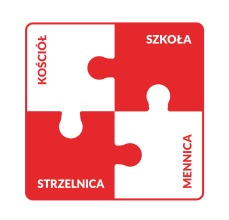 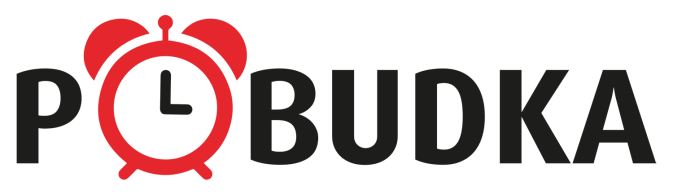 KOMUNIKAT DOTYCZĄCY IV PIELGRZYMKI ROWEROWEJ POBUDKIoraz VII KONFERENCJI KOŚCIÓŁGorzów Wielkopolski, 3 MAJA 2022 R.IV PIELGRZYMKA ROWEROWA POBUDKITo już po raz czwarty, kiedy pobudkowi rowerzyści wyruszą w pielgrzymce rowerowej i – tym razem - ofiarując swój trud w intencji "Do Matki Bożej Królowej Korony Polskiej o pokój w Polsce, Europie i świecie".W tym roku uczestnicy przemierzą trasę z Gniezna – kolebki polskości do Gorzowa Wielkopolskiego, a na trasie w miarę możliwości uczestniczyć będą w Mszach Świętych w tradycyjnym rycie rzymskim, poznawać historyczne miejsca, oraz tworzyć WSPÓLNOTĘ! Mamy nadzieję, że nie potrzebujesz więcej argumentów, by się zdecydować :) Poznaj szczegóły! Termin: 29 kwietnia – 02 maja 2022 roku. Przybliżona trasa: Gniezno – Poznań – Szamotuły – Drezdenko – Gorzów Wlkp. Dystans: przewidywalny dzienny dystans to ok. 40 - 45 km. Noclegi: noclegi będą zorganizowane – nie potrzebujemy namiotów, ani śpiworów. Koszt noclegów wliczony jest w cenę. Koszty: opłata całkowita za udział w pielgrzymce rowerowej wynosi 500 zł i obejmuje: koszty 3 noclegów, wyżywienie, obsługę samochodu transportującego i transport bagaży,  koszty organizacyjne, ubezpieczenie. Wyżywienie: w ramach opłaty wpisowej otrzymują Państwo wyżywienie: - 29.04 – obiad i kolację, - 30.04 – śniadanie, obiad i kolację, - 01.05 - śniadanie, obiad i kolację, - 02.05 - śniadanie, obiad. Dodatkowe przerwy odbywać będą się w miejscach, gdzie we własnym zakresie będzie możliwość nabycia prowiantu. Obowiązkowe wyposażenie: każdy uczestnik obowiązkowo zobowiązany jest do posiadania następującego wyposażenia: sprawny rower (w szczególności ze sprawnymi hamulcami), kask, 1 zapasowa dętka, kubek, łyżka, nóż, widelec. Samochód transportujący: do dyspozycji uczestników pielgrzymki będzie samochód transportujący, z którego każdy będzie mógł skorzystać w razie szczególnych trudności i kryzysów fizycznych. Każdy uczestnik będzie również mógł skorzystać z przewozu bagażu. Uczestnictwo dzieci: w pielgrzymce możliwy jest udział dzieci powyżej 13 r. ż. tylko w przypadku uczestnictwa z osobą dorosłą, która zobowiązuje się ponieść całkowitą odpowiedzialność za małoletniego. VII KONFERENCJA KOŚCIÓŁW ramach VII Konferencji Pobudki Kościół przyjrzymy się aktualnej sytuacji prawno-kanonicznej Tradycji Kościoła w zakresie zarówno liturgii, jak i nauczania.Wśród prelegentów wybitni specjaliści i znawcy tematu: ks. dr Dawid Pietras, red. Paweł Chmielewski oraz poseł Grzegorz Braun. Warto tam być! Termin: 3 maja 2022 godz. 10.00 – 14.00Miejsce konferencji: Hotel „Gorzów”, ul. Walczaka 22, 66-400 Gorzów Wielkopolski.Koszt uczestnictwa: 75 zł. Obejmuje wynajem sali konferencyjnej, koszty prelegentów, poczęstunek i wydatki administracyjne.Noclegi: Baza noclegowa Pobudki to Hostel Przed Świtem – ul. Krótka 4, 66-400 Gorzów Wielkopolski (nocleg z 2 na 3 maja). Prosimy o zaznaczenie tej opcji na formularzu rejestracyjnym. Do wyboru pokoje w cenie od 60 do 90 zł / os.Msza Św. Trydencka: 03.05.2022 godz. 15.00 w kościele w kościele pw. Podwyższenia Krzyża Świętego w WojcieszycachObiad integracyjny: 03.05.2022 godz. 17.00 Hotel „Gorzów”. Prosimy o zaznaczenie tej opcji (koszt obiadu to 30 zł) na formularzu rejestracyjnym.TERMIN REJESTRACJI: 22.04.2022ZGŁOSZENIE UDZIAŁU: uczestnictwo należy zgłosić za pomocą formularza: https://www.pobudka.org/zgloszenie-na-iv-pielgrzymke-rowerowa-pobudki-i-vii-konferencje-kosciol-w-gorzowie-wlkp/Płatności kwoty wyliczonej po wypełnieniu formularza zgłoszeniowego należy dokonać zgodnie z wówczas otrzymaną instrukcją, na rachunek bankowy. Procedura dokonywania płatności zawiera nadanie nadawcy indywidualnego numeru konta i numeru identyfikacyjnego, ułatwiających przypisanie płatności konkretnemu uczestnikowi. Wyjaśnień i szczegółowych informacji udziela Roman Fritz, prezes Fundacji Pobudka (kontakt@pobudka.org, tel.: 722 338 334)